PENGARUH KONSENTRASI ENZIM PAPAIN (Carica papaya L) DAN SUHU FERMENTASI TERHADAP KARAKTERISTIK CRACKERS TUGAS AKHIRDiajukan untuk Memenuhi Syarat Sidang Sarjana Program Studi Teknologi PanganOleh :Fitrianasari Budiman12.302.0291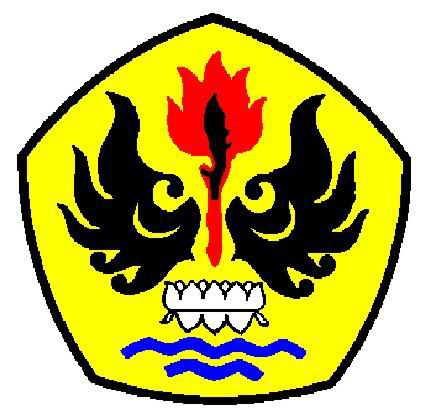 PROGRAM STUDI TEKNOLOGI PANGANFAKULTAS TEKNIKUNIVERSITAS PASUNDANBANDUNG2016